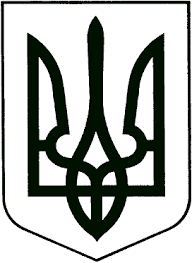 ЗВЯГЕЛЬСЬКА МІСЬКА РАДАРІШЕННЯсорок перша сесія						        восьмого скликання09.11.2023			                                                          № 1057Про    присвоєння      посмертнозвання  „Почесний  громадянин Звягеля“ загиблим воїнам       Керуючись статтею 25 Закону України „Про місцеве самоврядування в Україні“, враховуючи рішення міської ради від 23.02.2023 № 782 „Про Положення про звання „Почесний громадянин Звягеля“, враховуючи клопотання директора Звягельського міського центру соціальних служб Олени Котової від 06.11.2023 № 488 , міська радаВИРІШИЛА: 1. Присвоїти посмертно звання „Почесний громадянин Звягеля” за мужність і відвагу при захисті Вітчизни загиблим воїнам:1.1. РОМАНОВУ Олександру Олеговичу – молодшому сержанту. 1.2. СУХОВЕЦЬКОМУ Владиславу Віталійовичу – сержанту.        2. Начальнику відділу кадрів міської ради Колесник Ж.О. забезпечити виготовлення нагородних документів та їх урочисте вручення членам сім'ї.        3. Контроль за виконанням цього рішення покласти на секретаря міської ради Гвозденко О.В. та керуючого справами виконавчого комітету міської ради Долю О.П.Міський голова							       Микола БОРОВЕЦЬ